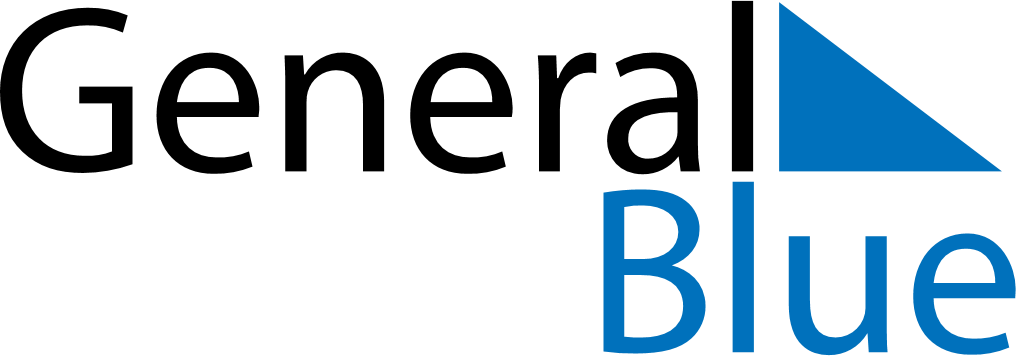 July 2022July 2022July 2022July 2022BruneiBruneiBruneiSundayMondayTuesdayWednesdayThursdayFridayFridaySaturday11234567889Feast of the Sacrifice (Eid al-Adha)1011121314151516Sultan’s BirthdaySultan’s Birthday17181920212222232425262728292930Islamic New Year31